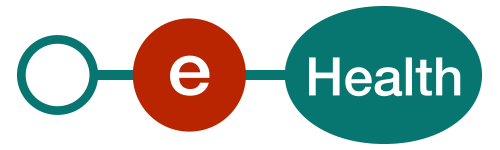 I.AM Connect
M2M Client Registration for connecting with a Vault
Version 2.0This document is provided to you free of charge by theeHealth platformWillebroekkaai 3838, Quai de Willebroek 1000 BRUSSELSAll are free to circulate this document with reference to the URL source.Table of contentsTable of contents	21.	Document management	31.1	Document history	32.	Purpose	43.	Required information for onboarding	5Document managementDocument historyPurposeThe purpose of this form is to request the configuration of a M2M (“machine to machine”) I.AM Connect client at eHealth, in order to connect to one of the 3 Belgian health data vaults : Vitalink (the Flemish vault)BruSafe+ (the Brussels vault, also often referred to as RSB)InterMed (the Walloon vault, also often referred to as RSW)Please read the accompanying procedure, which is available here :French version of the procedureDutch version of the procedureIf you want to request the configuration of a “Healthcare” I.AM Connect client (so NOT a M2M client), then please use the appropriate form for this type of client, which can be found here. Required information for on-boardingPlease carefully double-check the values you have filled out above, in order to avoid any errors (once the configuration of your client is done these are more difficult to correct). VersionDateAuthorDescription of changes / remarks1.018/02/2020eHealth platformInitial version1.107/07/2021eHealth platform§3.1 Contact1.1_bis19/12/2023eHealth platformCreation of a specific version of the template, intended for IAM Connect on-boarding of partners that want to connect to the Flemish vault Vitalink.1.2_bis25/3/2024eHealth platformA mentioning of the M2M document being only applicable to customers wanting to connect to the Flemish Vault Vitalink was added in point 2.1.The sections on UAM rules and use of UMOE were removed from point 5.1, since not applicable. 2.027/3/2024eHealth platformComplete re-design of the form.Attention: currently only the Flemish vault Vitalink accepts authentication via a M2M client, so for the time being this M2M client on-boarding form may only be used by customers wanting to connect to this vault.Information ( fields with an * are mandatory)Explanation and allowed valuesValue (to be filled out)General client informationGeneral client informationGeneral client informationPartner organization *Please state the full name of the partner organization that is requesting the I.AM on-boarding.[your organization name]Contact person *Please state the full name, email address and phone number of the person that may be contacted by eHealth for information on the on-boarding request.Name: [your name]Email address: [email address]Phone number: [phone number]Short description of the purpose of your application and of the requested client. *Please describe briefly what the purpose of your application is and why you want to connect to the selected vault(s). [description here]Vault with which you want to connect *Please tick the check box next to the vault(s) with which you want to connect via the requested I.AM Connect client. Currently, a M2M client can only be configured for the Flemish vault Vitalink, so only that option is available for the time being. Vitalink (the Flemish vault)Client ID *The I.AM client ID is the unique identifier of the I.AM Connect client that is configured by eHealth for the partner. In case the partner organization already has an existing I.AM Connect M2M client, the partner can choose (or not) to request for the existing client to be re-used and adapted for connecting to a vault. (In some cases though this is not possible, and in that case eHealth will have to configure a new client.) My organization has an existing I.AM Connect M2M client, and we want to re-use this existing client. The client ID to re-use is [fill out the client ID here] My organization doesn’t have an existing I.AM Connect M2M client, or it does, but we don’t want to re-use that existing client. We request a new client to be configured.Blinded PseudonymizationBlinded PseudonymizationBlinded PseudonymizationBlinded Pseudonymization *Please state here whether you want to use eHealth pseudonymization services.The option “No” is currently not available, as M2M can only be used with the Flemish vault Vitalink for the time being, and this vault always requires the use of blinded pseudonymization. Yes, we want to use the blinded pseudonymization service.Credentials eHealth certificate JWKSCredentials eHealth certificate JWKSCredentials eHealth certificate JWKSType *Please specifiy the type of identifier on which your eHealth certificate is based. EHP number CBE number NIHII numberIdentifier *Please state the value of your identifier.[identifier]Application IDIf your eHealth certificate contains an application ID, please state it here.[application ID (if available)]